   Nový list se značkami   ...vyber si 5 a nakresli .  Děkuji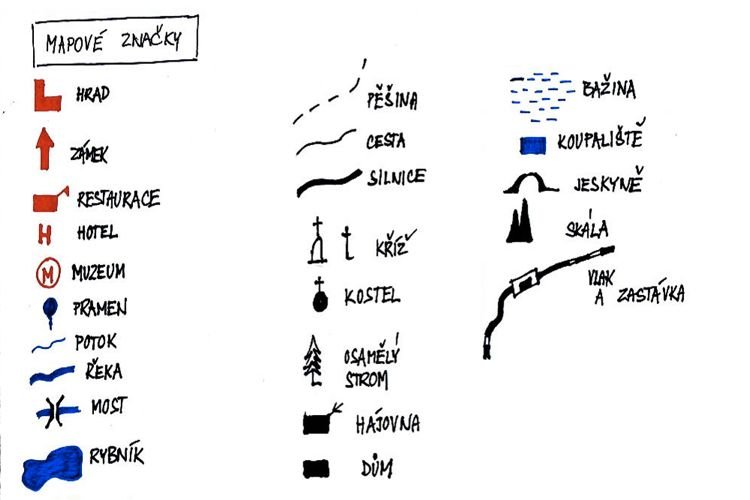 